СВЕТОВОЗВРАЩАЮЩИЕ ЭЛЕМЕНТЫ. 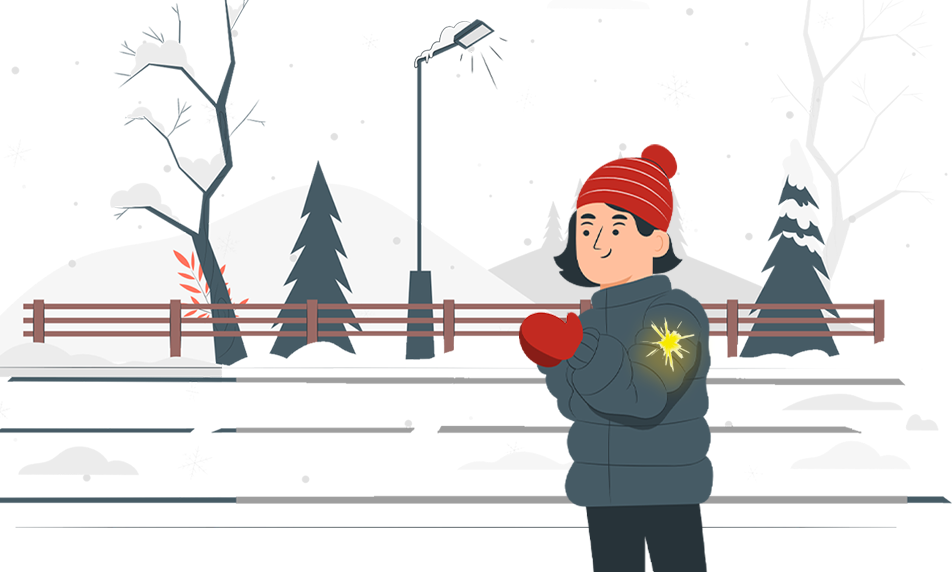 Многие дети и взрослые знают, что для безопасности на слабоосвещённых улицах и в тёмное время суток пешехода должно быть хорошо видно, особенно если этот пешеход ещё маленький. А использование световозвращателей снижает риск наезда на пешехода на 65-80%.Световозвращающие элементы (световозвращатели или СВЭ) – это элементы, изготовленные из специальных материалов, которые обладают способностью возвращать луч света обратно к источнику.В свете фар автомобиля предметы с такими элементами светятся ярким белым цветом и делают того, кто их носит, более заметным для водителей. Это могут быть нашивки на верхней одежде (такие обычно выполняют в форме лент) и рюкзаках, брелоки на сумках.Предназначение СВЭПо статистике наезд на пешехода – один из самых распространенных видов дорожно-транспортных происшествий. Основная доля наездов со смертельным исходом приходится на тёмное время суток, когда водитель не в состоянии увидеть вышедших на проезжую часть людей. Световозвращающие элементы повышают видимость пешеходов на неосвещенной дороге и значительно снижают риск возникновения дорожно-транспортных происшествий с их участием.При движении с ближним светом фар водитель автомобиля способен увидеть пешехода на дороге на расстоянии 25-50 метров.Если пешеход применяет световозвращатель, то это расстояние увеличивается до 150-200 метров.При движении автомобиля с дальним светом фар дистанция, на которой пешеход становится виден, с применением световозвращателей увеличивается со 100 метров до 350 метров. Это даёт водителю 15-25 секунд для принятия решения.Рекомендации по размещению СВЭ на одеждеСВЭ стоит разместить со всех сторон, так пешеход станет заметным для водителей на разных полосах движения.Крепить СВЭ стоит на высоте около 80-100 см от земли, то есть на бёдрах или груди у взрослого или на уровне плеч и головы у ребёнка – так водитель заметит свет раньше.Лучшим вариантом СВЭ является лента длиной не менее 7 см – стоит разместить хотя бы один такой предмет на одежде, остальные могут быть другой формы и меньшего размера.Лучше всего иметь на себе не менее 4 световозвращателей.Наиболее эффективный вариант – покупка той одежды, которая уже защищена специальной лентой с качествами светоотражателя.Кроме того, в специализированных швейных магазинах можно найти световозвращающие термонаклейки. Чтобы закрепить их на предмете, достаточно провести по наклейке утюгом, наложив её на желаемую поверхность. Таким образом можно одновременно украсить и сделать более полезными рюкзак, сумку или шорты, джинсы.Дополнительную защиту могут дать специальные предметы гардероба: шапки, украшенные светоотражающими деталями, перчатки с соответствующим покрытием или сапожки.Помните: световозвращатели эффективны при условии соблюдения правил дорожного движения.В Российской Федерации пешеходы обязаны иметь световозвращатели в следующих случаях:вне населённого пункта;при переходе дороги и движении по обочине или краю проезжей части;в тёмное время суток или в условиях недостаточной видимости.В остальных случаях светоотражатели также рекомендуется иметь, однако это не обязательно.Уважаемые родители! Научите ребенка привычке соблюдать Правила дорожного движения. Побеспокойтесь о том, чтобы ваш ребёнок «засветился» на дороге. Примите меры к тому, чтобы на одежде у него были светоотражающие элементы, делающие его очень заметным на дороге. Помните: в тёмной одежде маленького пешехода просто не видно водителю, а значит, есть опасность наезда.Безопасность детей – это обязанность взрослых!